FE.03.02.ACY.V01Os/As destinatários/as dos dados pessoais recolhidos são os serviços municipais indicados neste formulário, também podem ser destinatários outros serviços municipais caso seja necessário em função das competências orgânicas. O/A responsável pelo tratamento é o Município de Palmela contactável através do email atendimento@cm-palmela.pt ou pelo telefone 212336666, que designou um Encarregado de Proteção de Dados contactável através do email protecaodados@cm-palmela.pt. As finalidades do tratamento correspondem às finalidades indicadas no formulário, procedimento administrativo, requerimento, documento ou comunicação apresentada. A legitimidade corresponde, por regra, ao tratamento necessário para cumprimento das obrigações legais ao tratamento necessário para o exercício de funções de interesse público ou autoridade pública de que está investido o Município. Podem ser destinatárias dos dados outras entidades públicas, se previsto na legislação. O prazo de conservação é o necessário à finalidade de tratamento acrescido do prazo previsto na legislação, incluindo de arquivo municipal. Os/As titulares dos dados pessoais têm os direitos, nos termos e condições definidos legalmente, de acesso aos dados pessoais, retificação, apagamento, limitação do tratamento e de se opor ao tratamento. Têm ainda o direito de apresentar reclamação à autoridade de controlo, a Comissão Nacional de Proteção de Dados. Poderá exercer os direitos mediante contacto com o Município ou com o Encarregado de Proteção de Dados. Para mais informações poderá consultar as nossas políticas de privacidade no website: http://www.cm-palmela.pt/.Nota:As falsas declarações ou a falsificação de documentos constituem crime nos termos previstos, respetivamente, nos artigos 348º - A e 256º do Código Penal.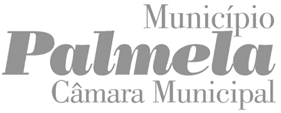 Ocupação do espaço Público, por motivo de obras(RJUE - Decreto-Lei n.º 555/99, de 16 de dezembro, RUEMP - Regulamento de Urbanização e Edificação do Município de Palmela e Regulamento e Tabela de Taxas Municipais)À Presidência da Câmara Municipal de Palmela(RJUE - Decreto-Lei n.º 555/99, de 16 de dezembro, RUEMP - Regulamento de Urbanização e Edificação do Município de Palmela e Regulamento e Tabela de Taxas Municipais)À Presidência da Câmara Municipal de Palmela(RJUE - Decreto-Lei n.º 555/99, de 16 de dezembro, RUEMP - Regulamento de Urbanização e Edificação do Município de Palmela e Regulamento e Tabela de Taxas Municipais)À Presidência da Câmara Municipal de Palmela(RJUE - Decreto-Lei n.º 555/99, de 16 de dezembro, RUEMP - Regulamento de Urbanização e Edificação do Município de Palmela e Regulamento e Tabela de Taxas Municipais)À Presidência da Câmara Municipal de Palmela(RJUE - Decreto-Lei n.º 555/99, de 16 de dezembro, RUEMP - Regulamento de Urbanização e Edificação do Município de Palmela e Regulamento e Tabela de Taxas Municipais)À Presidência da Câmara Municipal de Palmela(RJUE - Decreto-Lei n.º 555/99, de 16 de dezembro, RUEMP - Regulamento de Urbanização e Edificação do Município de Palmela e Regulamento e Tabela de Taxas Municipais)À Presidência da Câmara Municipal de Palmela(RJUE - Decreto-Lei n.º 555/99, de 16 de dezembro, RUEMP - Regulamento de Urbanização e Edificação do Município de Palmela e Regulamento e Tabela de Taxas Municipais)À Presidência da Câmara Municipal de Palmela(RJUE - Decreto-Lei n.º 555/99, de 16 de dezembro, RUEMP - Regulamento de Urbanização e Edificação do Município de Palmela e Regulamento e Tabela de Taxas Municipais)À Presidência da Câmara Municipal de Palmela(RJUE - Decreto-Lei n.º 555/99, de 16 de dezembro, RUEMP - Regulamento de Urbanização e Edificação do Município de Palmela e Regulamento e Tabela de Taxas Municipais)À Presidência da Câmara Municipal de Palmela(RJUE - Decreto-Lei n.º 555/99, de 16 de dezembro, RUEMP - Regulamento de Urbanização e Edificação do Município de Palmela e Regulamento e Tabela de Taxas Municipais)À Presidência da Câmara Municipal de Palmela(RJUE - Decreto-Lei n.º 555/99, de 16 de dezembro, RUEMP - Regulamento de Urbanização e Edificação do Município de Palmela e Regulamento e Tabela de Taxas Municipais)À Presidência da Câmara Municipal de Palmela(RJUE - Decreto-Lei n.º 555/99, de 16 de dezembro, RUEMP - Regulamento de Urbanização e Edificação do Município de Palmela e Regulamento e Tabela de Taxas Municipais)À Presidência da Câmara Municipal de Palmela(RJUE - Decreto-Lei n.º 555/99, de 16 de dezembro, RUEMP - Regulamento de Urbanização e Edificação do Município de Palmela e Regulamento e Tabela de Taxas Municipais)À Presidência da Câmara Municipal de Palmela(RJUE - Decreto-Lei n.º 555/99, de 16 de dezembro, RUEMP - Regulamento de Urbanização e Edificação do Município de Palmela e Regulamento e Tabela de Taxas Municipais)À Presidência da Câmara Municipal de Palmela(RJUE - Decreto-Lei n.º 555/99, de 16 de dezembro, RUEMP - Regulamento de Urbanização e Edificação do Município de Palmela e Regulamento e Tabela de Taxas Municipais)À Presidência da Câmara Municipal de Palmela(RJUE - Decreto-Lei n.º 555/99, de 16 de dezembro, RUEMP - Regulamento de Urbanização e Edificação do Município de Palmela e Regulamento e Tabela de Taxas Municipais)À Presidência da Câmara Municipal de Palmela(RJUE - Decreto-Lei n.º 555/99, de 16 de dezembro, RUEMP - Regulamento de Urbanização e Edificação do Município de Palmela e Regulamento e Tabela de Taxas Municipais)À Presidência da Câmara Municipal de Palmela(RJUE - Decreto-Lei n.º 555/99, de 16 de dezembro, RUEMP - Regulamento de Urbanização e Edificação do Município de Palmela e Regulamento e Tabela de Taxas Municipais)À Presidência da Câmara Municipal de Palmela(RJUE - Decreto-Lei n.º 555/99, de 16 de dezembro, RUEMP - Regulamento de Urbanização e Edificação do Município de Palmela e Regulamento e Tabela de Taxas Municipais)À Presidência da Câmara Municipal de Palmela(RJUE - Decreto-Lei n.º 555/99, de 16 de dezembro, RUEMP - Regulamento de Urbanização e Edificação do Município de Palmela e Regulamento e Tabela de Taxas Municipais)À Presidência da Câmara Municipal de Palmela(RJUE - Decreto-Lei n.º 555/99, de 16 de dezembro, RUEMP - Regulamento de Urbanização e Edificação do Município de Palmela e Regulamento e Tabela de Taxas Municipais)À Presidência da Câmara Municipal de Palmela(RJUE - Decreto-Lei n.º 555/99, de 16 de dezembro, RUEMP - Regulamento de Urbanização e Edificação do Município de Palmela e Regulamento e Tabela de Taxas Municipais)À Presidência da Câmara Municipal de Palmela(RJUE - Decreto-Lei n.º 555/99, de 16 de dezembro, RUEMP - Regulamento de Urbanização e Edificação do Município de Palmela e Regulamento e Tabela de Taxas Municipais)À Presidência da Câmara Municipal de Palmela(RJUE - Decreto-Lei n.º 555/99, de 16 de dezembro, RUEMP - Regulamento de Urbanização e Edificação do Município de Palmela e Regulamento e Tabela de Taxas Municipais)À Presidência da Câmara Municipal de Palmela(RJUE - Decreto-Lei n.º 555/99, de 16 de dezembro, RUEMP - Regulamento de Urbanização e Edificação do Município de Palmela e Regulamento e Tabela de Taxas Municipais)À Presidência da Câmara Municipal de Palmela(RJUE - Decreto-Lei n.º 555/99, de 16 de dezembro, RUEMP - Regulamento de Urbanização e Edificação do Município de Palmela e Regulamento e Tabela de Taxas Municipais)À Presidência da Câmara Municipal de Palmela(RJUE - Decreto-Lei n.º 555/99, de 16 de dezembro, RUEMP - Regulamento de Urbanização e Edificação do Município de Palmela e Regulamento e Tabela de Taxas Municipais)À Presidência da Câmara Municipal de Palmela(RJUE - Decreto-Lei n.º 555/99, de 16 de dezembro, RUEMP - Regulamento de Urbanização e Edificação do Município de Palmela e Regulamento e Tabela de Taxas Municipais)À Presidência da Câmara Municipal de PalmelaIdentificação do/a RequerenteIdentificação do/a RequerenteIdentificação do/a RequerenteIdentificação do/a RequerenteIdentificação do/a RequerenteIdentificação do/a RequerenteIdentificação do/a RequerenteIdentificação do/a RequerenteIdentificação do/a RequerenteIdentificação do/a RequerenteIdentificação do/a RequerenteIdentificação do/a RequerenteIdentificação do/a RequerenteIdentificação do/a RequerenteIdentificação do/a RequerenteIdentificação do/a RequerenteIdentificação do/a RequerenteIdentificação do/a RequerenteIdentificação do/a RequerenteIdentificação do/a RequerenteIdentificação do/a RequerenteIdentificação do/a RequerenteIdentificação do/a RequerenteIdentificação do/a RequerenteIdentificação do/a RequerenteIdentificação do/a RequerenteIdentificação do/a RequerenteIdentificação do/a RequerenteNIF / NIPCNIF / NIPCNIF / NIPCNIF / NIPCNIF / NIPCNIF / NIPCNIF / NIPCNIF / NIPCNIF / NIPCNIF / NIPCNIF / NIPCNIF / NIPCNIF / NIPCNIF / NIPCNIF / NIPCNIF / NIPCNIF / NIPCNIF / NIPCNIF / NIPCTipoTipoTipoNome|DesignaçãoNome|DesignaçãoNome|DesignaçãoNome|DesignaçãoMorada|SedeMorada|SedeMorada|SedeMorada|SedeCódigo PostalCódigo PostalCódigo PostalCódigo PostalTelefoneTelefoneTelefoneTelefoneTelemóvelTelemóvelTelemóvelTelemóvelTelemóvelTelemóvelFaxFaxFaxCorreio EletrónicoCorreio EletrónicoCorreio EletrónicoCorreio Eletrónico Autorizo o envio de notificações, no decorrer deste processo, para o endereço eletrónico indicado. Autorizo o envio de notificações, no decorrer deste processo, para o endereço eletrónico indicado. Autorizo o envio de notificações, no decorrer deste processo, para o endereço eletrónico indicado. Autorizo o envio de notificações, no decorrer deste processo, para o endereço eletrónico indicado. Autorizo o envio de notificações, no decorrer deste processo, para o endereço eletrónico indicado. Autorizo o envio de notificações, no decorrer deste processo, para o endereço eletrónico indicado. Autorizo o envio de notificações, no decorrer deste processo, para o endereço eletrónico indicado. Autorizo o envio de notificações, no decorrer deste processo, para o endereço eletrónico indicado. Autorizo o envio de notificações, no decorrer deste processo, para o endereço eletrónico indicado. Autorizo o envio de notificações, no decorrer deste processo, para o endereço eletrónico indicado. Autorizo o envio de notificações, no decorrer deste processo, para o endereço eletrónico indicado. Autorizo o envio de notificações, no decorrer deste processo, para o endereço eletrónico indicado. Autorizo o envio de notificações, no decorrer deste processo, para o endereço eletrónico indicado. Autorizo o envio de notificações, no decorrer deste processo, para o endereço eletrónico indicado. Autorizo o envio de notificações, no decorrer deste processo, para o endereço eletrónico indicado. Autorizo o envio de notificações, no decorrer deste processo, para o endereço eletrónico indicado. Autorizo o envio de notificações, no decorrer deste processo, para o endereço eletrónico indicado. Autorizo o envio de notificações, no decorrer deste processo, para o endereço eletrónico indicado. Autorizo o envio de notificações, no decorrer deste processo, para o endereço eletrónico indicado. Autorizo o envio de notificações, no decorrer deste processo, para o endereço eletrónico indicado. Autorizo o envio de notificações, no decorrer deste processo, para o endereço eletrónico indicado. Autorizo o envio de notificações, no decorrer deste processo, para o endereço eletrónico indicado. Autorizo o envio de notificações, no decorrer deste processo, para o endereço eletrónico indicado. Autorizo o envio de notificações, no decorrer deste processo, para o endereço eletrónico indicado. Autorizo o envio de notificações, no decorrer deste processo, para o endereço eletrónico indicado. Autorizo o envio de notificações, no decorrer deste processo, para o endereço eletrónico indicado. Autorizo o envio de notificações, no decorrer deste processo, para o endereço eletrónico indicado. Autorizo o envio de notificações, no decorrer deste processo, para o endereço eletrónico indicado.RepresentanteRepresentanteRepresentanteRepresentanteDocumento de IdentificaçãoDocumento de IdentificaçãoDocumento de IdentificaçãoDocumento de IdentificaçãoDocumento de IdentificaçãoDocumento de IdentificaçãoN.ºN.ºN.ºData de ValidadeData de ValidadeData de ValidadeData de ValidadeData de ValidadeNa qualidade:Na qualidade:Na qualidade:Na qualidade:Na qualidade:Na qualidade:Na qualidade:Na qualidade:Na qualidade:Na qualidade:Na qualidade:Na qualidade:Na qualidade:Na qualidade:Na qualidade:Na qualidade:Na qualidade:Na qualidade:Na qualidade:Na qualidade:Na qualidade:Na qualidade:Na qualidade:Na qualidade:Na qualidade:Na qualidade:Na qualidade:Na qualidade: Proprietário/a  Usufrutuário/a  Locatário/a  Superficiário/a  Titular do direito de uso e habitação Proprietário/a  Usufrutuário/a  Locatário/a  Superficiário/a  Titular do direito de uso e habitação Proprietário/a  Usufrutuário/a  Locatário/a  Superficiário/a  Titular do direito de uso e habitação Proprietário/a  Usufrutuário/a  Locatário/a  Superficiário/a  Titular do direito de uso e habitação Proprietário/a  Usufrutuário/a  Locatário/a  Superficiário/a  Titular do direito de uso e habitação Proprietário/a  Usufrutuário/a  Locatário/a  Superficiário/a  Titular do direito de uso e habitação Proprietário/a  Usufrutuário/a  Locatário/a  Superficiário/a  Titular do direito de uso e habitação Proprietário/a  Usufrutuário/a  Locatário/a  Superficiário/a  Titular do direito de uso e habitação Proprietário/a  Usufrutuário/a  Locatário/a  Superficiário/a  Titular do direito de uso e habitação Proprietário/a  Usufrutuário/a  Locatário/a  Superficiário/a  Titular do direito de uso e habitação Proprietário/a  Usufrutuário/a  Locatário/a  Superficiário/a  Titular do direito de uso e habitação Proprietário/a  Usufrutuário/a  Locatário/a  Superficiário/a  Titular do direito de uso e habitação Proprietário/a  Usufrutuário/a  Locatário/a  Superficiário/a  Titular do direito de uso e habitação Proprietário/a  Usufrutuário/a  Locatário/a  Superficiário/a  Titular do direito de uso e habitação Proprietário/a  Usufrutuário/a  Locatário/a  Superficiário/a  Titular do direito de uso e habitação Proprietário/a  Usufrutuário/a  Locatário/a  Superficiário/a  Titular do direito de uso e habitação Proprietário/a  Usufrutuário/a  Locatário/a  Superficiário/a  Titular do direito de uso e habitação Proprietário/a  Usufrutuário/a  Locatário/a  Superficiário/a  Titular do direito de uso e habitação Proprietário/a  Usufrutuário/a  Locatário/a  Superficiário/a  Titular do direito de uso e habitação Proprietário/a  Usufrutuário/a  Locatário/a  Superficiário/a  Titular do direito de uso e habitação Proprietário/a  Usufrutuário/a  Locatário/a  Superficiário/a  Titular do direito de uso e habitação Proprietário/a  Usufrutuário/a  Locatário/a  Superficiário/a  Titular do direito de uso e habitação Proprietário/a  Usufrutuário/a  Locatário/a  Superficiário/a  Titular do direito de uso e habitação Proprietário/a  Usufrutuário/a  Locatário/a  Superficiário/a  Titular do direito de uso e habitação Proprietário/a  Usufrutuário/a  Locatário/a  Superficiário/a  Titular do direito de uso e habitação Proprietário/a  Usufrutuário/a  Locatário/a  Superficiário/a  Titular do direito de uso e habitação Proprietário/a  Usufrutuário/a  Locatário/a  Superficiário/a  Titular do direito de uso e habitação Proprietário/a  Usufrutuário/a  Locatário/a  Superficiário/a  Titular do direito de uso e habitação Outro Outro Outro Outro Outro Outro Outro Outro Outro Outro Outro Outro Outro Outro Outro Outro Outro Outro Outro Outro Outro Outro Outro Outro Outro Outro Outro OutroCódigo ao acesso ao registo comercialCódigo ao acesso ao registo comercialCódigo ao acesso ao registo comercialCódigo ao acesso ao registo comercialCódigo ao acesso ao registo comercialCódigo ao acesso ao registo comercialCódigo ao acesso ao registo comercialCódigo ao acesso ao registo comercialCódigo ao acesso ao registo comercialCódigo ao acesso ao registo comercialCódigo ao acesso ao registo comercialCódigo ao acesso ao registo comercialCódigo ao acesso ao registo comercialCódigo ao acesso ao registo comercialCódigo ao acesso ao registo comercialCódigo ao acesso ao registo comercialCódigo de acesso à certidão comercial permanenteCódigo de acesso à certidão comercial permanenteCódigo de acesso à certidão comercial permanenteCódigo de acesso à certidão comercial permanenteCódigo de acesso à certidão comercial permanenteCódigo de acesso à certidão comercial permanenteCódigo de acesso à certidão comercial permanenteCódigo de acesso à certidão comercial permanenteCódigo de acesso à certidão comercial permanenteCódigo de acesso à certidão comercial permanenteCódigo de acesso à certidão comercial permanenteCódigo de acesso à certidão comercial permanenteCódigo de acesso à certidão comercial permanenteCódigo de acesso à certidão comercial permanenteCódigo de acesso à certidão comercial permanenteCódigo de acesso à certidão comercial permanenteObjeto do PedidoObjeto do PedidoObjeto do PedidoObjeto do PedidoObjeto do PedidoObjeto do PedidoObjeto do PedidoObjeto do PedidoObjeto do PedidoObjeto do PedidoObjeto do PedidoObjeto do PedidoObjeto do PedidoObjeto do PedidoObjeto do PedidoObjeto do PedidoObjeto do PedidoObjeto do PedidoObjeto do PedidoObjeto do PedidoObjeto do PedidoObjeto do PedidoObjeto do PedidoObjeto do PedidoObjeto do PedidoObjeto do PedidoObjeto do PedidoObjeto do PedidoAo abrigo do art.º 10.º do Regulamento de Urbanização e Edificação do Município de Palmela, na redação atualmente em vigor, requer ocupação de espaço público, por motivo de obras, durante o prazo de    meses: Ao abrigo do art.º 10.º do Regulamento de Urbanização e Edificação do Município de Palmela, na redação atualmente em vigor, requer ocupação de espaço público, por motivo de obras, durante o prazo de    meses: Ao abrigo do art.º 10.º do Regulamento de Urbanização e Edificação do Município de Palmela, na redação atualmente em vigor, requer ocupação de espaço público, por motivo de obras, durante o prazo de    meses: Ao abrigo do art.º 10.º do Regulamento de Urbanização e Edificação do Município de Palmela, na redação atualmente em vigor, requer ocupação de espaço público, por motivo de obras, durante o prazo de    meses: Ao abrigo do art.º 10.º do Regulamento de Urbanização e Edificação do Município de Palmela, na redação atualmente em vigor, requer ocupação de espaço público, por motivo de obras, durante o prazo de    meses: Ao abrigo do art.º 10.º do Regulamento de Urbanização e Edificação do Município de Palmela, na redação atualmente em vigor, requer ocupação de espaço público, por motivo de obras, durante o prazo de    meses: Ao abrigo do art.º 10.º do Regulamento de Urbanização e Edificação do Município de Palmela, na redação atualmente em vigor, requer ocupação de espaço público, por motivo de obras, durante o prazo de    meses: Ao abrigo do art.º 10.º do Regulamento de Urbanização e Edificação do Município de Palmela, na redação atualmente em vigor, requer ocupação de espaço público, por motivo de obras, durante o prazo de    meses: Ao abrigo do art.º 10.º do Regulamento de Urbanização e Edificação do Município de Palmela, na redação atualmente em vigor, requer ocupação de espaço público, por motivo de obras, durante o prazo de    meses: Ao abrigo do art.º 10.º do Regulamento de Urbanização e Edificação do Município de Palmela, na redação atualmente em vigor, requer ocupação de espaço público, por motivo de obras, durante o prazo de    meses: Ao abrigo do art.º 10.º do Regulamento de Urbanização e Edificação do Município de Palmela, na redação atualmente em vigor, requer ocupação de espaço público, por motivo de obras, durante o prazo de    meses: Ao abrigo do art.º 10.º do Regulamento de Urbanização e Edificação do Município de Palmela, na redação atualmente em vigor, requer ocupação de espaço público, por motivo de obras, durante o prazo de    meses: Ao abrigo do art.º 10.º do Regulamento de Urbanização e Edificação do Município de Palmela, na redação atualmente em vigor, requer ocupação de espaço público, por motivo de obras, durante o prazo de    meses: Ao abrigo do art.º 10.º do Regulamento de Urbanização e Edificação do Município de Palmela, na redação atualmente em vigor, requer ocupação de espaço público, por motivo de obras, durante o prazo de    meses: Ao abrigo do art.º 10.º do Regulamento de Urbanização e Edificação do Município de Palmela, na redação atualmente em vigor, requer ocupação de espaço público, por motivo de obras, durante o prazo de    meses: Ao abrigo do art.º 10.º do Regulamento de Urbanização e Edificação do Município de Palmela, na redação atualmente em vigor, requer ocupação de espaço público, por motivo de obras, durante o prazo de    meses: Ao abrigo do art.º 10.º do Regulamento de Urbanização e Edificação do Município de Palmela, na redação atualmente em vigor, requer ocupação de espaço público, por motivo de obras, durante o prazo de    meses: Ao abrigo do art.º 10.º do Regulamento de Urbanização e Edificação do Município de Palmela, na redação atualmente em vigor, requer ocupação de espaço público, por motivo de obras, durante o prazo de    meses: Ao abrigo do art.º 10.º do Regulamento de Urbanização e Edificação do Município de Palmela, na redação atualmente em vigor, requer ocupação de espaço público, por motivo de obras, durante o prazo de    meses: Ao abrigo do art.º 10.º do Regulamento de Urbanização e Edificação do Município de Palmela, na redação atualmente em vigor, requer ocupação de espaço público, por motivo de obras, durante o prazo de    meses: Ao abrigo do art.º 10.º do Regulamento de Urbanização e Edificação do Município de Palmela, na redação atualmente em vigor, requer ocupação de espaço público, por motivo de obras, durante o prazo de    meses: Ao abrigo do art.º 10.º do Regulamento de Urbanização e Edificação do Município de Palmela, na redação atualmente em vigor, requer ocupação de espaço público, por motivo de obras, durante o prazo de    meses: Ao abrigo do art.º 10.º do Regulamento de Urbanização e Edificação do Município de Palmela, na redação atualmente em vigor, requer ocupação de espaço público, por motivo de obras, durante o prazo de    meses: Ao abrigo do art.º 10.º do Regulamento de Urbanização e Edificação do Município de Palmela, na redação atualmente em vigor, requer ocupação de espaço público, por motivo de obras, durante o prazo de    meses: Ao abrigo do art.º 10.º do Regulamento de Urbanização e Edificação do Município de Palmela, na redação atualmente em vigor, requer ocupação de espaço público, por motivo de obras, durante o prazo de    meses: Ao abrigo do art.º 10.º do Regulamento de Urbanização e Edificação do Município de Palmela, na redação atualmente em vigor, requer ocupação de espaço público, por motivo de obras, durante o prazo de    meses: Ao abrigo do art.º 10.º do Regulamento de Urbanização e Edificação do Município de Palmela, na redação atualmente em vigor, requer ocupação de espaço público, por motivo de obras, durante o prazo de    meses: Ao abrigo do art.º 10.º do Regulamento de Urbanização e Edificação do Município de Palmela, na redação atualmente em vigor, requer ocupação de espaço público, por motivo de obras, durante o prazo de    meses: Andaimes:Andaimes:      m (profundidade) X       m (largura) =       m2 (área)      m (profundidade) X       m (largura) =       m2 (área)      m (profundidade) X       m (largura) =       m2 (área)      m (profundidade) X       m (largura) =       m2 (área)      m (profundidade) X       m (largura) =       m2 (área)      m (profundidade) X       m (largura) =       m2 (área)      m (profundidade) X       m (largura) =       m2 (área)      m (profundidade) X       m (largura) =       m2 (área)      m (profundidade) X       m (largura) =       m2 (área)      m (profundidade) X       m (largura) =       m2 (área)      m (profundidade) X       m (largura) =       m2 (área)      m (profundidade) X       m (largura) =       m2 (área)      m (profundidade) X       m (largura) =       m2 (área)      m (profundidade) X       m (largura) =       m2 (área)      m (profundidade) X       m (largura) =       m2 (área)      m (profundidade) X       m (largura) =       m2 (área)      m (profundidade) X       m (largura) =       m2 (área)      m (profundidade) X       m (largura) =       m2 (área)      m (profundidade) X       m (largura) =       m2 (área)      m (profundidade) X       m (largura) =       m2 (área)      m (profundidade) X       m (largura) =       m2 (área)      m (profundidade) X       m (largura) =       m2 (área)      m (profundidade) X       m (largura) =       m2 (área)      m (profundidade) X       m (largura) =       m2 (área)      m (profundidade) X       m (largura) =       m2 (área)      m (profundidade) X       m (largura) =       m2 (área)Tapumes:Tapumes:      X       =       m2      X       =       m2      X       =       m2      X       =       m2      X       =       m2      X       =       m2      X       =       m2      X       =       m2      X       =       m2      X       =       m2      X       =       m2      X       =       m2      X       =       m2      X       =       m2      X       =       m2      X       =       m2      X       =       m2      X       =       m2      X       =       m2      X       =       m2      X       =       m2      X       =       m2      X       =       m2      X       =       m2      X       =       m2      X       =       m2Amassadouros:Amassadouros:      X       =       m2      X       =       m2      X       =       m2      X       =       m2      X       =       m2      X       =       m2      X       =       m2      X       =       m2      X       =       m2      X       =       m2      X       =       m2      X       =       m2      X       =       m2      X       =       m2      X       =       m2      X       =       m2      X       =       m2      X       =       m2      X       =       m2      X       =       m2      X       =       m2      X       =       m2      X       =       m2      X       =       m2      X       =       m2      X       =       m2Grua:Grua:      X       =       m2      X       =       m2      X       =       m2      X       =       m2      X       =       m2      X       =       m2      X       =       m2      X       =       m2      X       =       m2      X       =       m2      X       =       m2      X       =       m2      X       =       m2      X       =       m2      X       =       m2      X       =       m2      X       =       m2      X       =       m2      X       =       m2      X       =       m2      X       =       m2      X       =       m2      X       =       m2      X       =       m2      X       =       m2      X       =       m2Identificação do PrédioIdentificação do PrédioIdentificação do PrédioIdentificação do PrédioIdentificação do PrédioIdentificação do PrédioIdentificação do PrédioIdentificação do PrédioIdentificação do PrédioIdentificação do PrédioIdentificação do PrédioIdentificação do PrédioIdentificação do PrédioIdentificação do PrédioIdentificação do PrédioIdentificação do PrédioIdentificação do PrédioIdentificação do PrédioIdentificação do PrédioIdentificação do PrédioIdentificação do PrédioIdentificação do PrédioIdentificação do PrédioIdentificação do PrédioIdentificação do PrédioIdentificação do PrédioIdentificação do PrédioIdentificação do PrédioNo prédio , sito emNo prédio , sito emNo prédio , sito emNo prédio , sito emNo prédio , sito emNo prédio , sito emNo prédio , sito emNo prédio , sito emNo prédio , sito emNo prédio , sito emNo prédio , sito emNo prédio , sito emNo prédio , sito emNo prédio , sito em de de decom a área decom a área decom a área decom a área decom a área dem2, descrito na Conservatória do Registo m2, descrito na Conservatória do Registo m2, descrito na Conservatória do Registo m2, descrito na Conservatória do Registo m2, descrito na Conservatória do Registo m2, descrito na Conservatória do Registo m2, descrito na Conservatória do Registo m2, descrito na Conservatória do Registo Predial de Palmela sob o n.ºPredial de Palmela sob o n.ºPredial de Palmela sob o n.ºPredial de Palmela sob o n.ºPredial de Palmela sob o n.ºPredial de Palmela sob o n.ºPredial de Palmela sob o n.ºPredial de Palmela sob o n.º, inscrito na matriz cadastral  sob o art.º, inscrito na matriz cadastral  sob o art.º, inscrito na matriz cadastral  sob o art.º, inscrito na matriz cadastral  sob o art.º, inscrito na matriz cadastral  sob o art.º, inscrito na matriz cadastral  sob o art.º, inscrito na matriz cadastral  sob o art.º, inscrito na matriz cadastral  sob o art.º, inscrito na matriz cadastral  sob o art.º, inscrito na matriz cadastral  sob o art.º, inscrito na matriz cadastral  sob o art.º, inscrito na matriz cadastral  sob o art.º, inscrito na matriz cadastral  sob o art.º, inscrito na matriz cadastral  sob o art.ºn.º(Seção(Seção).).).).).).).).).).).).). Localização em área de Reabilitação Urbana. Localização em área de Reabilitação Urbana. Localização em área de Reabilitação Urbana. Localização em área de Reabilitação Urbana. Localização em área de Reabilitação Urbana. Localização em área de Reabilitação Urbana. Localização em área de Reabilitação Urbana. Localização em área de Reabilitação Urbana. Localização em área de Reabilitação Urbana. Localização em área de Reabilitação Urbana. Localização em área de Reabilitação Urbana. Localização em área de Reabilitação Urbana. Localização em área de Reabilitação Urbana. Localização em área de Reabilitação Urbana. Localização em área de Reabilitação Urbana. Localização em área de Reabilitação Urbana. Localização em área de Reabilitação Urbana. Localização em área de Reabilitação Urbana. Localização em área de Reabilitação Urbana. Localização em área de Reabilitação Urbana. Localização em área de Reabilitação Urbana. Localização em área de Reabilitação Urbana. Localização em área de Reabilitação Urbana. Localização em área de Reabilitação Urbana. Localização em área de Reabilitação Urbana. Localização em área de Reabilitação Urbana. Localização em área de Reabilitação Urbana. Localização em área de Reabilitação Urbana.AntecedentesAntecedentesAntecedentesAntecedentesAntecedentesAntecedentesN.º Alvará LoteamentoN.º Alvará LoteamentoTitularN.º Proc. ConstruçãoN.º Proc. ConstruçãoTitularN.º Proc. PIPN.º Proc. PIPTitularN.º Alvará UtilizaçãoN.º Alvará UtilizaçãoTitularInformação AdicionalInformação AdicionalInformação AdicionalInformação AdicionalInformação AdicionalInformação Adicional Mais solicita beneficiar da redução de 90% da taxa no âmbito do Programa Municipal de Medidas de Incentivo para a Reabilitação de Prédios Urbanos (PMRU), articulado com a alínea a) do n.o 20 do art.º 9º do Regulamento de Taxas Municipais, na redação atualmente em vigor, dado que operação urbanística a realizar consiste:  Obra de conservação localizada em área delimitada pelo PMRU;  Obras de construção em espaços privados vagos contíguos com a via pública;  Obras de edificação com o objetivo de reabilitação que envolvam obras de ampliação até 25%;  Obra de edificação com objetivos de reabilitação.  Mais solicita beneficiar da redução de 90% da taxa no âmbito do Programa Municipal de Medidas de Incentivo para a Reabilitação de Prédios Urbanos (PMRU), articulado com a alínea a) do n.o 20 do art.º 9º do Regulamento de Taxas Municipais, na redação atualmente em vigor, dado que operação urbanística a realizar consiste:  Obra de conservação localizada em área delimitada pelo PMRU;  Obras de construção em espaços privados vagos contíguos com a via pública;  Obras de edificação com o objetivo de reabilitação que envolvam obras de ampliação até 25%;  Obra de edificação com objetivos de reabilitação.  Mais solicita beneficiar da redução de 90% da taxa no âmbito do Programa Municipal de Medidas de Incentivo para a Reabilitação de Prédios Urbanos (PMRU), articulado com a alínea a) do n.o 20 do art.º 9º do Regulamento de Taxas Municipais, na redação atualmente em vigor, dado que operação urbanística a realizar consiste:  Obra de conservação localizada em área delimitada pelo PMRU;  Obras de construção em espaços privados vagos contíguos com a via pública;  Obras de edificação com o objetivo de reabilitação que envolvam obras de ampliação até 25%;  Obra de edificação com objetivos de reabilitação.  Mais solicita beneficiar da redução de 90% da taxa no âmbito do Programa Municipal de Medidas de Incentivo para a Reabilitação de Prédios Urbanos (PMRU), articulado com a alínea a) do n.o 20 do art.º 9º do Regulamento de Taxas Municipais, na redação atualmente em vigor, dado que operação urbanística a realizar consiste:  Obra de conservação localizada em área delimitada pelo PMRU;  Obras de construção em espaços privados vagos contíguos com a via pública;  Obras de edificação com o objetivo de reabilitação que envolvam obras de ampliação até 25%;  Obra de edificação com objetivos de reabilitação.  Mais solicita beneficiar da redução de 90% da taxa no âmbito do Programa Municipal de Medidas de Incentivo para a Reabilitação de Prédios Urbanos (PMRU), articulado com a alínea a) do n.o 20 do art.º 9º do Regulamento de Taxas Municipais, na redação atualmente em vigor, dado que operação urbanística a realizar consiste:  Obra de conservação localizada em área delimitada pelo PMRU;  Obras de construção em espaços privados vagos contíguos com a via pública;  Obras de edificação com o objetivo de reabilitação que envolvam obras de ampliação até 25%;  Obra de edificação com objetivos de reabilitação.  Mais solicita beneficiar da redução de 90% da taxa no âmbito do Programa Municipal de Medidas de Incentivo para a Reabilitação de Prédios Urbanos (PMRU), articulado com a alínea a) do n.o 20 do art.º 9º do Regulamento de Taxas Municipais, na redação atualmente em vigor, dado que operação urbanística a realizar consiste:  Obra de conservação localizada em área delimitada pelo PMRU;  Obras de construção em espaços privados vagos contíguos com a via pública;  Obras de edificação com o objetivo de reabilitação que envolvam obras de ampliação até 25%;  Obra de edificação com objetivos de reabilitação.  Mais solicita beneficiar da redução de 70% da taxa ao abrigo do previsto na alínea b) do n.º 20 do art.º 9.º do Regulamento de Taxas Municipais, na redação atualmente em vigor, dado que a operação consiste na realização de obras de conservação, tal como definidas no Decreto-Lei 555/99, de 16 de dezembro, na redação atualmente em vigor. Mais solicita beneficiar da redução de 70% da taxa ao abrigo do previsto na alínea b) do n.º 20 do art.º 9.º do Regulamento de Taxas Municipais, na redação atualmente em vigor, dado que a operação consiste na realização de obras de conservação, tal como definidas no Decreto-Lei 555/99, de 16 de dezembro, na redação atualmente em vigor. Mais solicita beneficiar da redução de 70% da taxa ao abrigo do previsto na alínea b) do n.º 20 do art.º 9.º do Regulamento de Taxas Municipais, na redação atualmente em vigor, dado que a operação consiste na realização de obras de conservação, tal como definidas no Decreto-Lei 555/99, de 16 de dezembro, na redação atualmente em vigor. Mais solicita beneficiar da redução de 70% da taxa ao abrigo do previsto na alínea b) do n.º 20 do art.º 9.º do Regulamento de Taxas Municipais, na redação atualmente em vigor, dado que a operação consiste na realização de obras de conservação, tal como definidas no Decreto-Lei 555/99, de 16 de dezembro, na redação atualmente em vigor. Mais solicita beneficiar da redução de 70% da taxa ao abrigo do previsto na alínea b) do n.º 20 do art.º 9.º do Regulamento de Taxas Municipais, na redação atualmente em vigor, dado que a operação consiste na realização de obras de conservação, tal como definidas no Decreto-Lei 555/99, de 16 de dezembro, na redação atualmente em vigor. Mais solicita beneficiar da redução de 70% da taxa ao abrigo do previsto na alínea b) do n.º 20 do art.º 9.º do Regulamento de Taxas Municipais, na redação atualmente em vigor, dado que a operação consiste na realização de obras de conservação, tal como definidas no Decreto-Lei 555/99, de 16 de dezembro, na redação atualmente em vigor. Mais solicita beneficiar de isenção ao abrigo do previsto na alínea c) do n.º 20 do art.º 9.º do Regulamento de Taxas Municipais, na redação atualmente em vigor, dado que a operação urbanística de edificação consiste na reabilitação, na área do centro histórico de Palmela. Mais solicita beneficiar de isenção ao abrigo do previsto na alínea c) do n.º 20 do art.º 9.º do Regulamento de Taxas Municipais, na redação atualmente em vigor, dado que a operação urbanística de edificação consiste na reabilitação, na área do centro histórico de Palmela. Mais solicita beneficiar de isenção ao abrigo do previsto na alínea c) do n.º 20 do art.º 9.º do Regulamento de Taxas Municipais, na redação atualmente em vigor, dado que a operação urbanística de edificação consiste na reabilitação, na área do centro histórico de Palmela. Mais solicita beneficiar de isenção ao abrigo do previsto na alínea c) do n.º 20 do art.º 9.º do Regulamento de Taxas Municipais, na redação atualmente em vigor, dado que a operação urbanística de edificação consiste na reabilitação, na área do centro histórico de Palmela. Mais solicita beneficiar de isenção ao abrigo do previsto na alínea c) do n.º 20 do art.º 9.º do Regulamento de Taxas Municipais, na redação atualmente em vigor, dado que a operação urbanística de edificação consiste na reabilitação, na área do centro histórico de Palmela. Mais solicita beneficiar de isenção ao abrigo do previsto na alínea c) do n.º 20 do art.º 9.º do Regulamento de Taxas Municipais, na redação atualmente em vigor, dado que a operação urbanística de edificação consiste na reabilitação, na área do centro histórico de Palmela.Informações sobre Tratamento de Dados Pessoais e Direitos dos/as TitularesInformações sobre Tratamento de Dados Pessoais e Direitos dos/as TitularesInformações sobre Tratamento de Dados Pessoais e Direitos dos/as TitularesInformações sobre Tratamento de Dados Pessoais e Direitos dos/as TitularesInformações sobre Tratamento de Dados Pessoais e Direitos dos/as TitularesData e assinaturaData e assinaturaData e assinaturaData e assinaturaData e assinaturaPede deferimento,Pede deferimento,Pede deferimento,Pede deferimento,RequerenteAos                    (data)                   (data)                   (data)                   (data)(Assinatura com certificado digital qualificado)